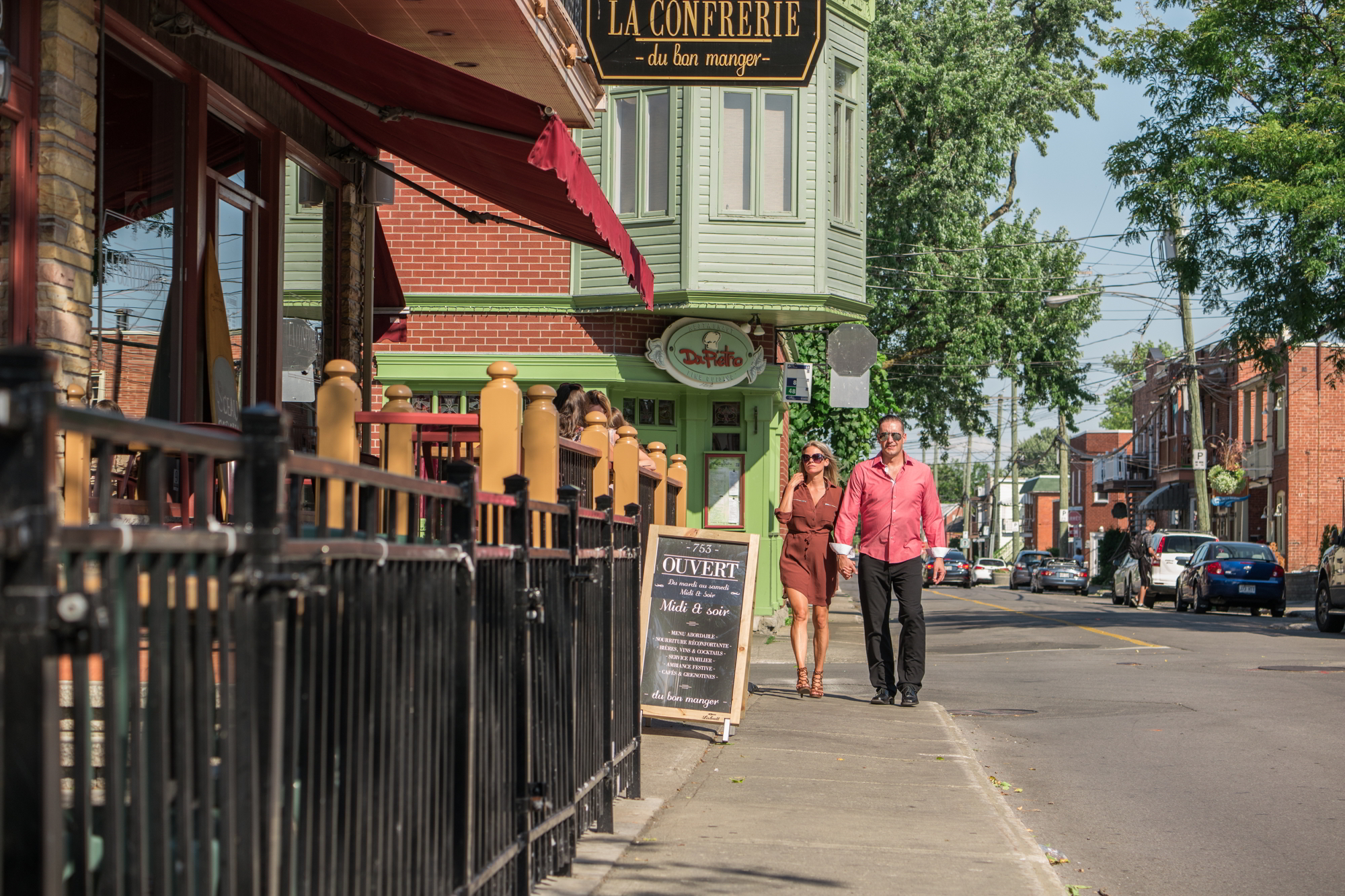 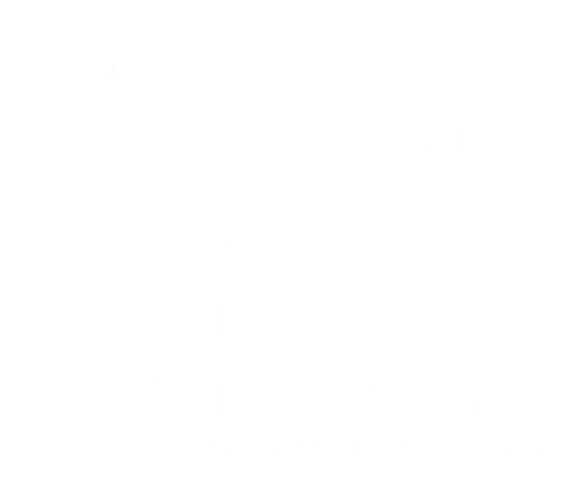 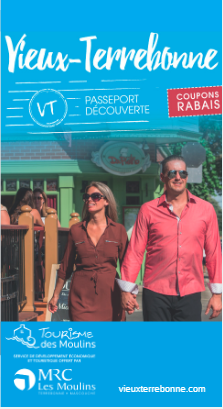 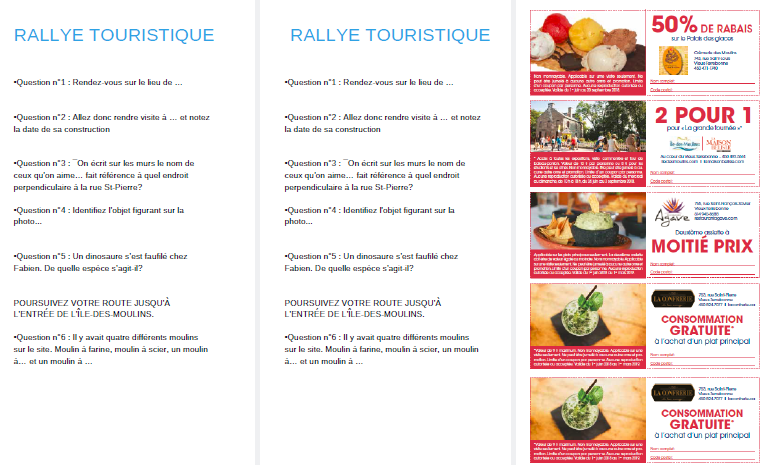 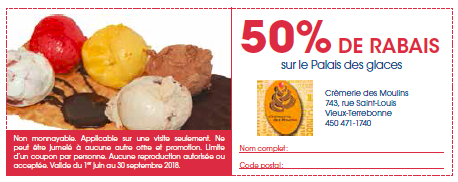 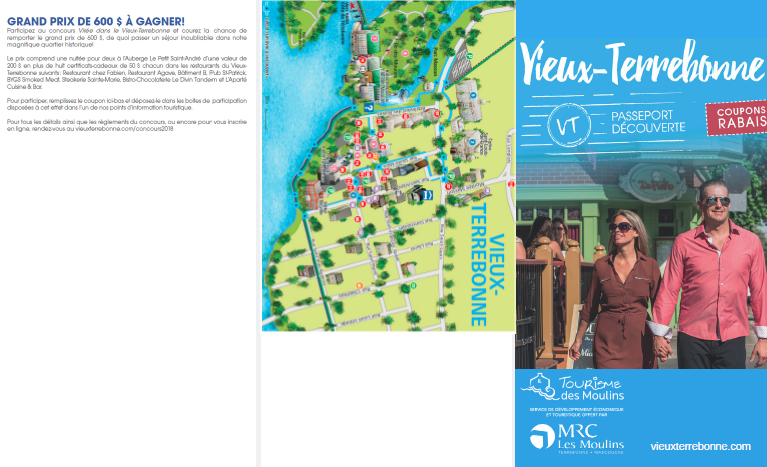 Entreprise :Date : Responsable :Adresse de facturation :Espace coupons-rabais Espace coupons-rabais Espace coupons-rabais Espace coupons-rabais Espace coupons-rabais Espace coupons-rabais Espace coupons-rabais 1 coupon 1 coupon 25 $25 $25 $Décrivez votre offre promotionnelle Décrivez votre offre promotionnelle Décrivez votre offre promotionnelle Décrivez votre offre promotionnelle Décrivez votre offre promotionnelle Décrivez votre offre promotionnelle Décrivez votre offre promotionnelle Description de l’offre promotionnelleDescription de l’offre promotionnelleLimites et conditionsLimites et conditionsLimites et conditionsValeur monétaireValeur monétaireEspace concours Espace concours Espace concours 1 prix      5 $Décrivez le prix offertDécrivez le prix offertDécrivez le prix offertDescription du prix offertLimites et conditionsValeur monétaireTOTAL